Министерство образования и науки Пермского краяГБПОУ «Уральский химико-технологический колледж»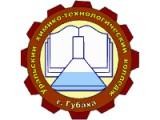 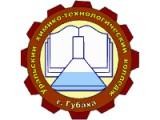 ОРГАНИЗАЦИЯ И МЕТОДИЧЕСКОЕ СОПРОВОЖДЕНИЕ САМОСТОЯТЕЛЬНОЙ РАБОТЫ СТУДЕНТОВ СРЕДНЕГО ПРОФЕССИОНАЛЬНОГО ОБРАЗОВАНИЯМетодические рекомендации  для студентов и преподавателейГубаха, 2020.Организация и методическое сопровождение самостоятельной работы студентов СПО: методические рекомендации для студентов и преподавателей/Методический кабинет – Губаха, УХТК, 2020- 48с.Методические рекомендации разработаны с целью оказания помощи студентам и преподавателям по организации самостоятельной работы по учебным дисциплинам и междисциплинарным курсам. В рекомендациях даются базовые требования по организации самостоятельной работы, указываются  виды самостоятельной работы, организация контроля и планирования самостоятельной работы студентов, критерии оценивания. Методические рекомендации составлены на основании требований ФГОС СПО.Уральский химико-технологический колледж, 2020СОДЕРЖАНИЕВВЕДЕНИЕНаиболее актуальными в настоящее время становятся требования к личным качествам студента – умению самостоятельно пополнять и обновлять знания, вести поиск необходимых учебных материалов; повышается роль самостоятельной работы студентов над учебным материалом, усиливается ответственность преподавателя за развитие навыков самостоятельной работы, за стимулирование профессионального роста студентов, воспитание их творческой активности и инициативы.В связи с этим самостоятельная работа студентов является важной и неотъемлемой частью учебного процесса.Самостоятельная работа студентов в колледже является важным видом учебной и научной деятельности студента. Федеральным государственным образовательным стандартом третьего поколения предусматривается, как правило, 50% часов из общей трудоемкости дисциплины на внеаудиторную самостоятельную работу студентов (далее ВСРС). Самостоятельная работа обучающихся в соответствии с федеральными государственными образовательными стандартами специальностей/профессий ТОП-50 по объему должна составлять: до 30% (для ФГОС по специальностям) и до 20% (для ФГОС по профессиям), предусмотренного для выполнения основной образовательной программы с учётом рекомендаций Министерства образования Российской Федерации по количеству часов аудиторных занятий в неделю.В связи с этим, обучение в колледже включает в себя две, практически одинаковые по объему и взаимовлиянию части – процесса обучения и процесса самообучения. Поэтому ВСРС должна стать эффективной и целенаправленной работой студента.Концепцией модернизации российского образования определены основные задачи профессионального образования "подготовка квалифицированного работника соответствующего уровня и профиля, конкурентоспособного на рынке труда, компетентного, ответственного, свободно владеющего своей профессией и ориентированного в смежных областях деятельности, способного к эффективной работе по специальности на уровне мировых стандартов, готового к постоянному профессиональному росту, социальной и профессиональной мобильности".Решение этих задач невозможно без повышения роли самостоятельной работы студентов над учебным материалом, усиления ответственности преподавателей за развитие навыков самостоятельной работы, за стимулирование профессионального роста студентов, воспитание творческой активности и инициативы.К современному специалисту общество предъявляет достаточно широкий перечень требований, среди которых немаловажное значение имеет наличие у выпускников определенных способностей и умения самостоятельно добывать знания из различных источников, систематизировать полученную информацию, давать оценку конкретной финансовой ситуации. Формирование такого умения происходит в течение всего периода обучения через участие студентов в практических занятиях, выполнение контрольных заданий и тестов, написание курсовых и выпускных квалификационных работ. При этом внеаудиторная самостоятельная работа студентов играет решающую роль в ходе всего учебного процесса.1 ПОНЯТИЕ, ФУНКЦИИ, ЗАДАЧИ И ВИДЫ САМОСТОЯТЕЛЬНОЙ РАБОТЫ СТУДЕНТОВСамостоятельная работа – это планируемая работа студентов, выполняемая по заданию и при методическом руководстве преподавателя, но без его непосредственного участия.Самостоятельная работа выполняет  функции, среди которых необходимо отметить:развивающая (повышение культуры умственного труда, приобщение к творческим видам деятельности, обогащение интеллектуальных способностей студентов);ориентирующая и стимулирующая (процессу обучения придается ускорение и мотивация);воспитательная (формируются и развиваются профессиональные качества специалиста);исследовательская (новый уровень профессионально-творческого мышления);информационно-обучающая (учебная деятельность студентов на аудиторных занятиях).Задачами самостоятельной работы студентов являются:систематизация и закрепление полученных теоретических знаний и практических умений студентов;углубление и расширение теоретических знаний;формирование умения использовать справочную литературу;развитие познавательных способностей и активности студентов: творческой инициативы, самостоятельности, ответственности и организованности;формирование самостоятельности мышления, способностей к саморазвитию, самосовершенствованию и самореализации;развитие исследовательских умений.В учебном процессе учебного заведения выделяют два вида самостоятельной работы: аудиторная и внеаудиторная.Аудиторная самостоятельная работа по дисциплине выполняется на учебных занятиях под непосредственным руководством преподавателя и по его заданиям.Внеаудиторная самостоятельная работа выполняется студентом по заданию преподавателя, но без его непосредственного участия. Внеаудиторная самостоятельная работа включает такие формы работы, как:индивидуальные занятия (домашние занятия):изучение программного материала дисциплины (работа с учебником и конспектом лекции);изучение рекомендуемых литературных источников;конспектирование источников;выполнение контрольных работ, курсовых работ;работа со словарями и справочниками;использование аудио- и видеозаписи;работа с электронными информационными ресурсами и ресурсами Internet;составление плана и тезисов ответа на занятии;составление схем, таблиц, для систематизации учебного материала;выполнение тестовых заданий;решение задач;подготовка презентаций;ответы на контрольные вопросы;написание эссе, тезисов, докладов, рефератов;составление глоссария, кроссворда и тестов по темам дисциплины;работа с компьютерными программами;подготовка к экзамену;групповая самостоятельная работа студентов:подготовка к занятиям, проводимым с использованием активных форм обучения (круглые столы, деловые игры);анализ деловых ситуаций (мини-кейсов) и др.участие в Интернет - конференцияхполучение консультаций для разъяснений по вопросам изучаемой дисциплины.Содержание внеаудиторной самостоятельной работы определяется в соответствии с учебно-методическим комплексом по дисциплинам.  Распределение объема времени на внеаудиторную самостоятельную работу в режиме дня студента не регламентируется расписанием.Виды заданий для внеаудиторной самостоятельной работы, их содержание и характер могут иметь вариативный и дифференцированный характер, учитывать специфику специальности, изучаемой дисциплины, индивидуальные особенности студента.2 УЧЕБНО-МЕТОДИЧЕСКОЕ ОБЕСПЕЧЕНИЕ САМОСТОЯТЕЛЬНОЙ РАБОТЫ СТУДЕНТОВКолледж обеспечивает учебно-методическую и материально-техническую базу для организации самостоятельной работы студентов.Библиотека обеспечивает:учебный процесс необходимой литературой и информацией (комплектует библиотечный фонд учебной, методической, научной, периодической, справочной и художественной литературой в соответствии с учебными планами и программами, в том числе на электронных носителях);доступ к основным информационным образовательным ресурсам, информационной базе данных, в том числе библиографической, возможность выхода в Интернет.Предметно-цикловая комиссия:обеспечивает доступность всего необходимого учебно-методического и справочного материала;разрабатывает: учебно-методические комплексы, программы, пособия, материалы по учебным дисциплинам в соответствии с государственными образовательными стандартами;методические рекомендации, пособия по организации самостоятельной работы студентов;задания для самостоятельной работы;темы рефератов и докладов;вопросы к экзаменам и зачетам;образцы оформления индивидуальных заданий;предоставляет студентам сведения о наличии учебно-методической литературы, современных программных средств по своей дисциплине.3 ОРГАНИЗАЦИЯ САМОСТОЯТЕЛЬНОЙ РАБОТЫ СТУДЕНТАПравильная организация самостоятельных учебных занятий, их систематичность, целесообразное планирование рабочего времени позволяет студентам развивать умения и навыки в усвоении и систематизации приобретаемых знаний, обеспечивать высокий уровень успеваемости в период обучения, получить навыки повышения профессионального уровня.Задачи преподавателя по планированию и организации самостоятельной работы студента:Составление плана самостоятельной работы студента по дисциплине.Разработка и выдача заданий для самостоятельной работы.Обучение студентов методам самостоятельной работы.Организация консультаций по выполнению заданий (устный инструктаж, письменная инструкция).Контроль за ходом выполнения и результатом самостоятельной работы студента.Студент должен знать:какие разделы и темы дисциплины предназначены для самостоятельного изучения (полностью или частично);какие формы самостоятельной работы будут использованы в соответствии с рабочей программой дисциплины;какая форма контроля и в какие сроки предусмотрена.Методическими материалами, направляющими самостоятельную работу студентов являются:учебно-методический комплекс по дисциплине;методические указания по выполнению контрольных работ;методические указания для студентов по организации самостоятельной работы.Методические указания для студентов являются обязательной частью учебно-методического комплекса. Цель методических указаний - обратить внимание студента на главное, существенное в изучаемой дисциплине, междисциплинарном курсе,  научить связывать теоретические положения с практикой, научить конкретным методам и приемам выполнения различных учебных заданий (решение задач, написание тезисов, подготовка презентаций и т.д.).4 МЕТОДИЧЕСКИЕ УКАЗАНИЯ ДЛЯ СТУДЕНТОВ ПРИ ПОДГОТОВКЕ К ЗАНЯТИЯМПрактическое занятие – форма систематических учебных занятий, с помощью которых обучающиеся изучают тот или иной раздел определенной научной дисциплины, входящей в состав учебного плана.Для того чтобы практические занятия приносили максимальную пользу, необходимо помнить, что упражнение и решение задач проводятся по вычитанному на лекциях материалу и связаны, как правило, с детальным разбором отдельных вопросов лекционного курса. Следует подчеркнуть, что только после усвоения лекционного материала с определенной точки зрения (а именно с той, с которой он излагается на лекциях) он будет закрепляться на практических занятиях как в результате обсуждения и анализа лекционного материала, так и с помощью решения проблемных ситуаций, задач. При этих условиях студент не только хорошо усвоит материал, но и научится применять его на практике, а также получит дополнительный стимул (и это очень важно) для активной проработки лекции.При самостоятельном решении задач нужно обосновывать каждый этап решения, исходя из теоретических положений курса. Если студент видит несколько путей решения проблемы (задачи), то нужно сравнить их и выбрать самый рациональный. Полезно до начала вычислений составить краткий план решения проблемы (задачи). Решение проблемных задач или примеров следует излагать подробно, вычисления располагать в строгом порядке, отделяя вспомогательные вычисления от основных. Решения при необходимости нужно сопровождать комментариями, схемами, чертежами и рисунками.Следует помнить, что решение каждой учебной задачи должно доводиться до окончательного логического ответа, которого требует условие, и по возможности с выводом. Полученный ответ следует проверить способами, вытекающими из существа данной задачи. Полезно также (если возможно) решать несколькими способами и сравнить полученные результаты. Решение задач данного типа нужно продолжать до приобретения твердых навыков в их решении.При подготовке к практическим занятиям следует использовать основную литературу из представленного списка, а также руководствоваться приведенными указаниями и рекомендациями. Для наиболее глубокого освоения дисциплины рекомендуется изучать литературу, обозначенную как «дополнительная» в представленном списке.На практических занятиях приветствуется активное участие в обсуждении конкретных ситуаций, способность на основе полученных знаний находить наиболее эффективные решения поставленных проблем, уметь находить полезный дополнительный материал по тематике занятий.Студенту рекомендуется следующая схема подготовки к занятию:Проработать конспект лекций;Прочитать основную и дополнительную литературу, рекомендованную по изучаемому разделу;Ответить на вопросы плана семинарского занятия;Выполнить домашнее задание;Проработать тестовые задания и задачи;При затруднениях сформулировать вопросы к преподавателю.Занятия могут проводиться в форме беседы со всеми студентами группы или с отдельными студентами. Этот вид занятия называется коллоквиумом (собеседование). Коллоквиумы проводятся по конкретным вопросам дисциплины. Коллоквиум отличается, в первую очередь тем, что во время этого занятия могут быть опрошены все студенты или значительная часть студентов группы.В ходе коллоквиума выясняется степень усвоения студентами понятий и терминов по важнейшим темам, умение студентов применять полученные знания для решения конкретных практических задач.Для подготовки к коллоквиуму студенты заранее получают у преподавателя задание. В процессе подготовки изучают рекомендованные преподавателем источники литературы, а также самостоятельно осуществляют поиск релевантной информации, а также могут собрать практический материал. Коллоквиум может проходить также в форме ответов студентов на вопросы билета, обсуждения сообщений студентов, форму выбирает преподаватель.Критерии оценки знаний студентовОценка теоретических знанийОценка 5 – «отлично» выставляется, если студент имеет глубокие знания учебного материала по теме практической работы, показывает усвоение взаимосвязи основных понятий используемых в работе, смог ответить на все уточняющие и дополнительные вопросы.Оценка 4 – «хорошо» выставляется, если студент показал знание учебного материала, усвоил основную литературу, смог ответить почти полно на все заданные дополнительные и уточняющие вопросы.Оценка 3 – «удовлетворительно» выставляется, если студент в целом освоил материал практической работы, ответил не на все уточняющие и дополнительные вопросы.Оценка 2 – «неудовлетворительно» выставляется студенту, если он имеет существенные пробелы в знаниях основного учебного материала практической работы, который полностью не раскрыл содержание вопросов, не смог ответить на уточняющие и дополнительные вопросы.Оценка практических навыковОценка «5» - ставится, если студент демонстрирует знание теоретического и практического материала по теме практической работы, определяет взаимосвязи между показателями задачи, даёт правильный алгоритм решения, определяет междисциплинарные связи по условию задания.Оценка «4» - ставится, если студент демонстрирует знание теоретического и практического материала по теме практической работы, допуская незначительные неточности при решении задач, имея неполное понимание междисциплинарных связей при правильном выборе алгоритма решения задания.Оценка «3» - ставится, если студент затрудняется с правильной оценкой предложенной задачи, дает неполный ответ, требующий наводящих вопросов преподавателя, выбор алгоритма решения задачи возможен при наводящих вопросах преподавателя.Оценка «2» - ставится, если студент дает неверную оценку ситуации, неправильно выбирает алгоритм действий.СамопроверкаПосле изучения определенной темы по записям в конспекте и учебнику, а также решения достаточного количества соответствующих задач на практических занятиях и самостоятельно студенту рекомендуется, используя лист опорных сигналов, воспроизвести по памяти определения, выводы формул, формулировки основных положений и доказательств.В случае необходимости нужно еще раз внимательно разобраться в материале.Иногда недостаточность усвоения того или иного вопроса выясняется только при изучении дальнейшего материала. В этом случае надо вернуться назад и повторить плохо усвоенный материал. Важный критерий усвоения теоретического материала - умение решать задачи или пройти тестирование по пройденному материалу. Однако следует помнить, что правильное решение задачи может получиться в результате применения механически заученных формул без понимания сущности теоретических положений.Методические рекомендации по составлению конспекта:Внимательно прочитайте текст. Уточните в справочной литературе непонятные слова. При записи не забудьте вынести справочные данные на поля конспекта;Выделите главное, составьте план;Кратко сформулируйте основные положения текста, отметьте аргументацию автора;Законспектируйте материал, четко следуя пунктам плана. При конспектировании старайтесь выразить мысль своими словами. Записи следует вести четко, ясно.Грамотно записывайте цитаты. Цитируя, учитывайте лаконичность, значимость мысли.В тексте конспекта желательно приводить не только тезисные положения, но и их доказательства. При оформлении конспекта необходимо стремиться к емкости каждого предложения. Мысли автора книги следует излагать кратко, заботясь о стиле и выразительности написанного. Число дополнительных элементов конспекта должно быть логически обоснованным, записи должны распределяться в определенной последовательности, отвечающей логической структуре произведения. Для уточнения и дополнения необходимо оставлять поля.Овладение навыками конспектирования требует от студента целеустремленности, повседневной самостоятельной работы.Консультации:Если в процессе самостоятельной работы над изучением теоретического материала или при решении задач у студента возникают вопросы, разрешить которые самостоятельно не удается, необходимо обратиться к преподавателю для получения у него разъяснений или указаний. В своих вопросах студент должен четко выразить, в чем он испытывает затруднения, характер этого затруднения. За консультацией следует обращаться и в случае, если возникнут сомнения в правильности ответов на вопросы самопроверки.5 МЕТОДИЧЕСКИЕ УКАЗАНИЯ ПО ПОДГОТОВКЕ К ЭКЗАМЕНАМ И ЗАЧЕТАМИзучение каждой дисциплины заканчивается определенными методами контроля, к которым относятся: текущий контроль, промежуточная аттестация (зачеты и экзамены).Требования к организации подготовки к экзаменам те же, что и при занятиях в течение семестра, но соблюдаться они должны более строго. При подготовке к экзаменам у студента должен быть хороший учебник или конспект литературы, прочитанной по указанию преподавателя в течение семестра.Вначале следует просмотреть весь материал по сдаваемой дисциплине, отметить для себя трудные вопросы. Обязательно в них разобраться. В заключение еще раз целесообразно повторить основные положения, используя при этом опорные конспекты лекций.Систематическая подготовка к занятиям в течение семестра позволит использовать время экзаменационной сессии для систематизации знаний.Если в процессе самостоятельной работы над изучением теоретического материала или при решении задач у студента возникают вопросы, разрешить которые самостоятельно не удается, необходимо обратиться к преподавателю для получения у него разъяснений или указаний. В своих вопросах студент должен четко выразить, в чем он испытывает затруднения, характер этого затруднения. За консультацией следует обращаться и в случае, если возникнут сомнения в правильности ответов на вопросы самопроверки.6 МЕТОДИЧЕСКИЕ УКАЗАНИЯ ПО НАПИСАНИЮ И ОФОРМЛЕНИЮ РЕФЕРАТОВРеферат — письменная работа по определенной научной проблеме, краткое изложение содержания научного труда или научной проблемы. Он является действенной формой самостоятельного исследования научных проблем на основе изучения текстов, специальной литературы, а также на основе личных наблюдений, исследований и практического опыта. Реферат помогает выработать навыки и приемы самостоятельного научного поиска, грамотного и логического изложения избранной проблемы и способствует приобщению студентов к научной деятельности.Последовательность работы:Выбор темы исследования. Тема реферата выбирается на основе его научного интереса. Также помощь в выборе темы может оказать преподаватель.Планирование исследования. Включает составление календарного плана научного исследования и плана предполагаемого реферата. Календарный план исследования включает следующие элементы:выбор и формулирование проблемы, разработка плана исследования и предварительного плана реферата;сбор и изучение исходного материала, поиск литературы;анализ собранного материала, теоретическая разработка проблемы;сообщение о предварительных результатах исследования;литературное оформление исследовательской проблемы;обсуждение работы (на семинаре, на конференции и т.п.).Каждый элемент датируется временем начала и временем завершения.
План реферата характеризует его содержание и структуру. Он должен включать в себя:введение, где обосновывается актуальность проблемы, ставятся цель и задачи исследования;основная часть, в которой раскрывается содержание проблемы;заключение, где обобщаются выводы по теме и даются практические рекомендации.Поиск и изучение литературыДля выявления необходимой литературы следует обратиться в библиотеку или к преподавателю. Подобранную литературу следует зафиксировать согласно ГОСТ по библиографическому описанию произведений печати. Подобранная литература изучается в следующем порядке:знакомство с литературой, просмотр ее и выборочное чтение с целью общего представления проблемы и структуры будущей научной работы; исследование необходимых источников, сплошное чтение отдельных работ, их изучение, конспектирование необходимого материала (при конспектировании необходимо указывать автора, название работы, место издания, издательство, год издания, страницу); обращение к литературе для дополнений и уточнений на этапе написания реферата. Для разработки реферата достаточно изучение 4-5 важнейших статей по избранной проблеме. При изучении литературы необходимо выбирать материал, не только подтверждающий позицию автора реферата, но и материал для полемики.Обработка материала.При обработке полученного материала автор должен: систематизировать его по разделам; выдвинуть и обосновать свои гипотезы; определить свою позицию, точку зрения по рассматриваемой проблеме; уточнить объем и содержание понятий, которыми приходится оперировать при разработке темы; сформулировать определения и основные выводы, характеризующие результаты исследования; окончательно уточнить структуру реферата.Оформление реферата.При оформлении реферата рекомендуется придерживаться следующих правил: следует писать лишь то, чем автор хочет выразить сущность проблемы, ее логику; писать последовательно, логично, доказательно (по схеме: тезис – обоснование – вывод); соблюдать правила грамматики, писать осмысленно, не злоупотребляя наукообразными выражениями.При изложении материала необходимо придерживаться принятого плана.Реферат печатается на стандартном листе бумаги формата А4. Левое поле - 30 мм, правое - 15 мм, верхнее и нижнее - 20 мм. Шрифт Times New Roman размером 14, межстрочный интервал 1,5.Каждый новый раздел начинается с новой страницы; это же правило относится к другим основным структурным частям работы (введению, заключению, списку литературы, приложениям и т.д.).Страницы реферата с рисунками и приложениями должны иметь сквозную нумерацию. Первой страницей является титульный лист, на котором номер страницы не проставляется. Номер листа проставляется арабскими цифрами в центре нижней части листа без точки.Название раздела выделяется жирным шрифтом и располагается симметрично строке без переноса слов. Точка в конце названия не ставится. Название не подчеркивается.Фразы, начинающиеся с новой строки, печатаются с абзацным отступом от начала строки (1,25 см).В работе можно использовать только общепринятые сокращения и условные обозначения.Следует учитывать ряд особенностей при написании числительных. Одноразрядные количественные числительные, если при них нет единиц измерения, пишутся словами (пять фирм, а не 5 фирм). Многоразрядные количественные числительные пишутся цифрами, за исключением числительных, которыми начинается предложение. Такие числительные пишутся словами.Важным моментом при написании реферата является оформление ссылок на используемые источники. При их оформлении следует придерживаться следующих правил:текст цитаты заключается в кавычки и приводится в той грамматической форме, в какой он дан в источнике, с сохранением особенностей авторского написания;каждая цитата должна сопровождаться ссылкой на источник;научные термины, предложенные другими авторами, не заключаются в кавычки.При цитировании текста цитата приводится в кавычках, а после нее в квадратных скобках указывается ссылка на литературный источник по списку использованной литературы и номер страницы, на которой в этом источнике помещен цитируемый текст. Например: [15, с. 237-239]. Возможно оформление ссылок при цитировании текста в виде концевых сносок со сквозной нумерацией. Образец оформления титульного листа реферата представлен в Приложении А.Критерии оценки:актуальность темы;соответствие содержания теме;глубина проработки материала;грамотность и полнота использования источников;соответствие оформления реферата требованиям.Оценка «5» (отлично) выставляется, если тема соответствует содержанию; определена и выделена проблема; на основе первоисточников проблема самостоятельно изучена; материал логично изложен, регламент изложения соблюдается.Оценка «4» (хорошо) выставляется, если тема соответствует содержанию; определена и выделена проблема; на основе первоисточников проблема не достаточно изучена; материал логично изложен, регламент изложения не соблюдается.Оценка «3» (удовлетворительно) выставляется, если тема не соответствует содержанию; не определена и не выделена проблема; на основе первоисточников проблема не достаточно изучена; материал не логично изложен, регламент изложения не соблюдается.Оценка «2» (неудовлетворительно) – тема реферата не раскрыта, обнаруживается существенное непонимание проблемы.Оценка «1» – реферат выпускником не представлен.
7 МЕТОДИЧЕСКИЕ УКАЗАНИЯ ПО ПОДГОТОВКЕ К НАПИСАНИЮ И ОФОРМЛЕНИЮ ИНФОРМАЦИОННОГО СООБЩЕНИЯИнформационное сообщение – это вид внеаудиторной самостоятельной работы по подготовке небольшого по объёму устного сообщения для озвучивания на семинаре, практическом занятии. Сообщаемая информация носит характер уточнения или обобщения, несёт новизну, отражает современный взгляд по определённым проблемам.Сообщение отличается от докладов и рефератов не только объёмом информации, но и её характером – сообщения дополняют изучаемый вопрос фактическими или статистическими материалами. Оформляется задание письменно, оно может включать элементы наглядности (иллюстрации, демонстрацию).Регламент времени на озвучивание сообщения – до 5 мин.Затраты времени на подготовку сообщения зависят от трудности сбора информации, сложности материала по теме, индивидуальных особенностей студента и определяются преподавателем. Ориентировочное время на подготовку информационного сообщения – 1час.Дополнительные задания такого рода могут планироваться заранее и вноситься в карту самостоятельной работы в начале изучения дисциплины.Требования к выполнениюсобрать и изучить литературу по теме;составить план или графическую структуру сообщения;выделить основные понятия;ввести в текст дополнительные данные, характеризующие объект изучения;оформить текст письменно;сдать на контроль преподавателю и озвучить в установленный срок.Критерии оценки:актуальность темы;соответствие содержания теме;глубина проработки материала;грамотность и полнота использования источников;наличие элементов наглядности.Оценка «5» (отлично) выставляется, при актуальности темы; соответствии содержания теме; глубокой проработки материала; грамотность и полнота использования источников; наличие элементов наглядности. Студент четко и ясно озвучивает сообщение, а не зачитывает.Оценка «4» (хорошо) выставляется, при актуальности темы; соответствие содержания теме; грамотность и полнота использования источников; отсутствия элементов наглядности. Студент монотонно зачитывает сообщение.Оценка «3» (удовлетворительно) выставляется, если сообщение не соответствует содержания теме; отсутствуют элементы наглядности. Студент монотонно зачитывает сообщение8 МЕТОДИЧЕСКИЕ УКАЗАНИЯ ПО НАПИСАНИЮ И ОФОРМЛЕНИЮ КОНТРОЛЬНЫХ РАБОТКонтрольные работы являются одним из обязательных видов самостоятельной работы студентов.Целью контрольных работ является выработка у студента навыков самостоятельной работы; формирование навыков работы со специальной литературой и умения применять свои знания к конкретным ситуациям.Контрольная работа может состоять из теоретической части и (или) заданий (задач) по тем или иным вопросам (темам, разделам) изучаемой дисциплины.Студенты самостоятельно решают задания контрольных работ. Ответы должны быть аргументированными, обоснованными, полными, сопровождаться необходимыми расчетами и ссылками на источники литературы.Кроме обязательных контрольных работ студенты могут выполнять контрольные работы в рамках текущего контроля усвоения пройденного материала на аудиторных занятиях. Темы и даты проведения таких контрольных работ могут объявляться заранее, вследствие чего студенты имеют возможность самостоятельной подготовки к ним.По итогам проверки контрольных работ может быть организован семинар, групповые или индивидуальные консультации (собеседование) с разбором наиболее трудных заданий и типичных ошибок.9 МЕТОДИЧЕСКИЕ РЕКОМЕНДАЦИИ ПО СОСТАВЛЕНИЮ КРОССВОРДОВ ПО ТЕМЕ И ОТВЕТОВ К НИМСоставление кроссвордов – это разновидность отображения информации в графическом виде и вид контроля знаний по ней. Работа по составлению кроссворда требует от студента владения материалом, умения концентрировать свои мысли и гибкость ума. Разгадывание кроссвордов чаще применяется в аудиторных самостоятельных работах как метод самоконтроля и взаимоконтроля знаний.Составление кроссвордов рассматривается как вид внеаудиторной самостоятельной работы и требует от студентов не только тех же качеств, что необходимы при разгадывании кроссвордов, но и умения систематизировать информацию. Кроссворды могут быть различны по форме и объему слов.Затраты времени на составление кроссвордов зависят от объёма информации, её сложности и определяются преподавателем. Ориентировочное время на подготовку одного кроссворда объёмом не менее 10 слов – 1 ч.Роль студента:изучить информацию по теме;создать графическую структуру, вопросы и ответы к ним;представить на контроль в установленный срок.Критерии оценки:соответствие содержания теме;грамотная формулировка вопросов;кроссворд выполнен без ошибок;работа представлена на контроль в срок.Оценка «5» (отлично) выставляется, если кроссворд содержит не менее 9-10 слов информации; эстетически оформлен; содержание соответствует теме; грамотная формулировка вопросов; кроссворд выполнен без ошибок; представлен на контроль в срок.Оценка «4» (хорошо) выставляется, если кроссворд содержит не менее 9-10 слов информации; эстетически оформлен; содержание соответствует теме; не достаточно грамотная формулировка вопросов; кроссворд выполнен с незначительными ошибками; представлен на контроль в срок.Оценка «3» (удовлетворительно) выставляется, если кроссворд содержит менее 9-10 слов информации; оформлен небрежно; содержание не соответствует теме; не грамотная формулировка вопросов; кроссворд выполнен с ошибками; не представлен на контроль в срок.10 МЕТОДИЧЕСКИЕ РЕКОМЕНДАЦИИ ПО СОСТАВЛЕНИЮ ТЕСТОВ И ЭТАЛОНОВ ОТВЕТОВ К НИМСоставление тестов и эталонов ответов к ним – это вид самостоятельной работы студента по закреплению изученной информации путем ее дифференциации, конкретизации, сравнения и уточнения в контрольной форме (вопроса, ответа) (приложение Г). Студент должен составить как сами тесты, так и эталоны ответов к ним. Тесты могут быть различных уровней сложности, целесообразно предоставлять студенту в этом свободу выбора, главное, чтобы они были в рамках темы.Количество тестов (информационных единиц) можно определить либо давать произвольно. Контроль качества тестов можно вынести на обсуждение ("Кто их больше составил?", "Чьи тесты более точны, более интересны?" и т. д.) непосредственно на практическом занятии. Оценку их качества также целесообразно провести в рамках занятия. Задание оформляется письменно.Затраты времени на составление тестов зависит от объема информации, сложности ее структурирования и определяются преподавателем. Ориентировочное время на подготовку одного тестового задания – 0,1 ч.Роль студента:изучить информацию по теме;провести ее системный анализ;создать тесты;создать эталоны ответов к ним;представить на контроль в установленный срок.Критерии оценки:соответствие содержания тестовых заданий теме;включение в тестовые задания наиболее важной информации;разнообразие тестовых заданий по уровням сложности;наличие правильных эталонов ответов;тесты представлены на контроль в срок.Оценка «5» (отлично) выставляется, если тестовые задания содержат не менее 19-20 слов информации; эстетически оформлены; содержание соответствует теме; грамотная формулировка вопросов; тестовые задания выполнены без ошибок; представлены на контроль в срок.Оценка «4» (хорошо) выставляется, если тестовые задания содержит не менее 19-20 слов информации; эстетически оформлены; содержание соответствует теме; не достаточно грамотная формулировка вопросов; тестовые задания выполнены с незначительными ошибками; представлены на контроль в срок.Оценка «3» (удовлетворительно) выставляется, если тестовые задания содержат менее 15 слов информации; оформлены небрежно; содержание не соответствует теме; не грамотная формулировка вопросов; тестовые задания выполнены с ошибками; не представлены на контроль в срок.11 МЕТОДИЧЕСКИЕ РЕКОМЕНДАЦИИ К ПОДГОТОВКЕ МУЛЬТИМЕДИЙНЫХ ПРЕЗЕНТАЦИЙ И ДОКЛАДОВМультимедийные презентации - это вид самостоятельной работы студентов по созданию наглядных информационных пособий, выполненных с помощью мультимедийной компьютерной программы PowerPoint (приложение Б). Этот вид работы требует координации навыков студента по сбору, систематизации, переработке информации, оформления её в виде подборки материалов, кратко отражающих основные вопросы изучаемой темы, в электронном виде. То есть создание материалов-презентаций расширяет методы и средства обработки и представления учебной информации, формирует у студентов навыки работы на компьютере.Материалы-презентации готовятся студентом в виде слайдов с использованием программы Microsoft PowerPoint. В качестве материалов-презентаций могут быть представлены результаты любого вида внеаудиторной самостоятельной работы, по формату соответствующие режиму презентаций.Затраты времени на создание презентаций зависят от степени трудности материала по теме, его объёма, уровня сложности создания презентации, индивидуальных особенностей студента и определяются преподавателем.Требования к студентам по подготовке и презентации доклада на занятиях .1. Доклад-это сообщение по заданной теме, с целью внести знания из дополнительной литературы, систематизировать материл, проиллюстрировать примерами, развивать навыки самостоятельной работы с научной литературой, познавательный интерес к научному познанию.2.Тема доклада должна быть согласованна с преподавателем и соответствовать теме занятия.3. Материалы при его подготовке, должны соответствовать научно-методическим требованиям СУЗа и быть указаны в докладе.4. Необходимо соблюдать регламент, оговоренный при получении задания.5. Иллюстрации должны быть достаточными, но не чрезмерными.6. Работа студента над докладом-презентацией включает отработку навыков ораторства и умения организовать и проводить диспут.7. Студент в ходе работы по презентации доклада, отрабатывает умение ориентироваться в материале и отвечать на дополнительные вопросы слушателей.8. Студент в ходе работы по презентации доклада, отрабатывает умение самостоятельно обобщить материал и сделать выводы в заключении.9. Докладом также может стать презентация реферата студента, соответствующая теме занятия.10. Студент обязан подготовить и выступить с докладом в строго отведенное время преподавателем, и в срок.Инструкция докладчикам и содокладчикамДокладчики и содокладчики - основные действующие лица. Они во многом определяют содержание, стиль, активность данного занятия. Сложность в том, что докладчики и содокладчики должны знать и уметь очень многое:сообщать новую информацию;использовать технические средства;знать и хорошо ориентироваться в теме всей презентации (семинара);уметь дискутировать и быстро отвечать на вопросы;четко выполнять установленный регламент: докладчик - 10 мин.; содокладчик - 5 мин.; дискуссия - 10 мин.;иметь представление о композиционной структуре доклада.Необходимо помнить, что выступление состоит из трех частей: вступление, основная часть и заключение.Вступление помогает обеспечить успех выступления по любой тематике. Вступление должно содержать:название презентации (доклада);сообщение основной идеи;современную оценку предмета изложения;краткое перечисление рассматриваемых вопросов;живую интересную форму изложения ;акцентирование оригинальности подхода .Основная часть, в которой выступающий должен глубоко раскрыть суть затронутой темы, обычно строится по принципу отчета. Задача основной части - представить достаточно данных для того, чтобы слушатели и заинтересовались темой и захотели ознакомиться с материалами. При этом логическая структура теоретического блока не должны даваться без наглядных пособий, аудио - визуальных и визуальных материалов.Заключение - это ясное четкое обобщение и краткие выводы, которых всегда ждут слушатели.Роль студента:изучить материалы темы, выделяя главное и второстепенное;установить логическую связь между элементами темы;представить характеристику элементов в краткой форме;выбрать опорные сигналы для акцентирования главной информации и отобразить в структуре работы;оформить работу и предоставить к установленному сроку.Критерии оценки:соответствие содержания теме;правильная структурированность информации;наличие логической связи изложенной информации;эстетичность оформления, его соответствие требованиям;работа представлена в срок.Оценка «5» (отлично) выставляется, если студент создал презентацию самостоятельно; презентация содержит не менее 10-13 слайдов информации; эстетически оформлена; имеет иллюстрации; содержание соответствует теме; правильная структурированность информации; в презентации прослеживается наличие логической связи изложенной информации; студент представляет свою презентацию.Оценка «4» (хорошо) выставляется, если студент создал презентацию самостоятельно; презентация содержит не менее 10 слайдов информации; эстетически оформлена; не имеет иллюстрации; содержание соответствует теме; правильная структурированность информации; в презентации не прослеживается наличие логической связи изложенной информации; студент не представляет свою презентацию.Оценка «3» (удовлетворительно) выставляется, если студент не сам создал презентацию; презентация содержит менее 10 слайдов; оформлена не эстетически, не имеет иллюстрации; содержание не соответствует теме; в презентации не прослеживается наличие логической связи изложенной информации; студент не представляет свою презентацию.12 МЕТОДИЧЕСКИЕ РЕКОМЕНДАЦИИ ПО ПОДГОТОВКЕ И ОФОРМЛЕНИЮ ЭССЕНаписание эссе – это вид внеаудиторной самостоятельной работы студентов по написанию сочинения небольшого объема и свободной композиции на частную тему, трактуемую субъективно и обычно неполно (приложение В). Тематика эссе должна быть актуальной, затрагивающей современные проблемы области изучения дисциплины. Студент должен раскрыть не только суть проблемы, привести различные точки зрения, но и выразить собственные взгляды на нее. Этот вид работы требует от студента умения четко выражать мысли как в письменной форме, так и посредством логических рассуждений, ясно излагать свою точку зрения.Эссе, как правило, имеет задание, посвященное решению одной из проблем, касающейся области учебных или научных интересов дисциплины, общее проблемное поле, на основании чего студент сам формулирует тему. При раскрытии темы он должен проявить оригинальность подхода к решению проблемы, реалистичность, полезность и значимость предложенных идей, яркость, образность, художественную оригинальность изложения.Затраты времени на подготовку материала зависят от трудности сбора информации, сложности материала по теме, индивидуальных особенностей студента и определяются преподавателем. Ориентировочное время на подготовку – 4 ч.В качестве дополнительного задания планируется заранее и вносится в карту самостоятельной работы в начале изучения дисциплины. Эссе может быть представлено на практическом занятии, на конкурсе студенческих работ, научных конференциях.Роль студента:внимательно прочитать задание и сформулировать тему не только актуальную по своему значению, но и оригинальную и интересную по содержанию;подобрать и изучить источники по теме, содержащуюся в них информацию;выбрать главное и второстепенное;составить план эссе;лаконично, но емко раскрыть содержание проблемы и свои подходы к ее решению;оформить эссе и сдать в установленный срок.Критерии оценки:новизна, оригинальность идеи, подхода;реалистичность оценки существующего положения
дел;полезность и реалистичность предложенной идеи;значимость реализации данной идеи, подхода, широта охвата;художественная выразительность, яркость, образность изложения;грамотность изложения;эссе представлено в срок.Оценка «5» (отлично) выставляется, если тема соответствует содержанию; определена и выделена проблема; студент раскрыл не только суть проблемы, но и привел различные точки зрения и выразил собственные взгляды на нее; эссе не содержит речевых и грамматических ошибок.Оценка «4» (хорошо) выставляется, если тема соответствует содержанию; определена и выделена проблема; не раскрыта суть проблемы; эссе содержит 1-2 речевых и грамматических ошибок.Оценка «3» (удовлетворительно) выставляется, если тема не соответствует содержанию; не определена и не выделена проблема; материал не логично изложен; имеются грамматические и речевые ошибки.13 МЕТОДИЧЕСКИЕ УКАЗАНИЯ ПО ИСПОЛЬЗОВАНИЮ ИНФОРМАЦИОННЫХ ТЕХНОЛОГИЙВ рамках изучения учебных дисциплин необходимо использовать передовые информационные технологии – компьютерную технику, электронные базы данных, Интернет. При использовании интернет - ресурсов студентам следует учитывать следующие рекомендации:необходимо критически относиться к информации;следует научиться обрабатывать большие объемы информации, представленные в источниках, уметь видеть сильные и слабые стороны, выделять из представленного материала наиболее существенную часть;необходимо избегать плагиата! (плагиат — присвоение плодов чужого творчества: опубликование чужих произведений под своим именем без указания источника или использование без преобразующих творческих изменений, внесенных заимствователем). Поэтому, если текст источника остается без изменения, не забывайте сделать ссылки на автора работы.Самостоятельная работа в ИнтернетеНовые информационные технологии (НИТ) могут использоваться для:поиска информации в сети – использование web-браузеров, баз данных, пользование информационно-поисковыми и информационно-справочными системами, автоматизированными библиотечными системами, электронными журналами;организации диалога в сети – использование электронной почты, синхронных и отсроченных телеконференций;создания тематических web-страниц и web -квестов – использование html-редакторов, web-браузеров, графических редакторов.Возможности новых информационных технологийФормы организации учебных занятий1. Поиск и обработка информациинаписание реферата-обзорарецензия на сайт по темеанализ существующих рефератов в сети на данную тему, их оцениваниенаписание своего варианта плана лекции или ее фрагментасоставление библиографического спискаподготовка фрагмента практического занятияподготовка доклада по темеподготовка дискуссии по темеработа с web-квестом, подготовленным преподавателем или найденным в сети2. Диалог в сетиобсуждение состоявшейся или предстоящей лекции в списке рассылки группыобщение в синхронной телеконференции (чате) со специалистами или студентами других групп или вузов, изучающих данную темуобсуждение возникающих проблем в отсроченной телеконференцииконсультации с преподавателем и другими студентами через отсроченную телеконференцию3. Создание web-страниц и web-квестовразмещение выполненных рефератов и рецензий на сайте поддержки курса, создание рейтинга студенческих работ по данной темепубликация библиографий по темесоздание тематических web-страниц индивидуально и в мини-группахсоздание web-квестов для работы по теме и размещение их на сайте курсаКак готовить рефераты с помощью интернета?Для того, чтобы отобрать нужный для работы материал в наше время нет никакой необходимости сидеть в библиотеке. Вполне можно использовать Интернет. Помимо книг и учебных пособий во Всемирной Сети всегда можно найти некоторое количество готовых работ сходной тематики различного уровня (от докладов на 1-2 страницы до дипломных работ объёмом до 100 листов), которые можно использовать в качестве образца или основы для будущего реферата.Однако стоит опасаться искушения сдать понравившуюся готовую работу вместо того, чтобы написать свою. Большинство преподавателей прекрасно знакомы с различными рефератами, постоянно просматривают появляющиеся новинки в Сети и вполне могут определить источник, откуда была скачана данная работа, а это грозит осложнениями, вплоть до несдачи работы. Кроме того, учебный реферат формирует те теоретические навыки, которые будут необходимы при написании работ более высокого порядка (курсовых, бакалаврских, дипломных и др.). Поэтому стоит попробовать написать хотя бы несколько учебных рефератов самостоятельно. Таким образом, активное использование в современном учебном процессе такой формы работы, как написание реферата, вполне обосновано.Подходить к написанию реферата следует "с умом": в некоторых случаях достаточно будет сдать готовую работу, найденную в Интернете, в других целесообразно обратиться за помощью к специалисту, а в иных стоит поработать самому. Использование Интернета при самостоятельной подготовке реферата оправдано, так как помогает в достаточно короткий срок (в любое время суток, а также в праздничные и выходные дни, в отличие от библиотеки) получить необходимый материал с минимальными затратами. Если при написании реферата используются не только книги и учебные пособия, найденные в Сети, но и готовые работы, то стоит обратить внимание на их качество. Как минимум, стоит просмотреть готовый текст на предмет соответствия темы и материала, наличие плана работы, списка литературы и объёма. Лучше всего использовать своего рода творческий подход: взять несколько работ одной и той же тематики, сравнить, выбрать наиболее удачные моменты, дополнить материалом из учебников и периодических изданий и взять их в качестве основы для создания собственной уникальной работы.Помочь в это трудоёмком вопросе могут такие сайты, как:Коллекция бесплатных рефератов, дипломов и курсовых работ http://kref.ru/;Коллекция рефератов на нетехнические темы: http://cclib.nsu./tcd/referats/;Коллекция рефератов "На куличках": http://referat.kulichki.net/;Московская коллекция рефератов: http://www.referat.ru.referat/;Российская коллекция рефератов: http://www.students.ru.referats/;Центральный банк российских рефератов: http://dic.miem.edu.ru/referat/. Кроме того, каждый может создать свою собственную коллекцию рефератов и обмениваться с другими или даже зарабатывать таким образом деньги.Полезные адреса в сети Интернет:www.gks.ru – Федеральная служба государственной статистики;www.infopravo.by.ru - Законодательство Российской Федерации;www.consultant.ru - Интернет-версия системы «Консультант Плюс»;www.garant.ru - Интернет-версия системы «Гарант»;www.rsl.ru - Российская государственная библиотека;www.alleng.ru - Библиотека учебников ;www.bibliotekar.ru - Электронная библиотека;www.finansy.ru/ - Книги, статьи из сборников и журналов по экономике 14 МЕТОДИЧЕСКИЕ УКАЗАНИЯ ПО ОФОРМЛЕНИЮ СПИСКА ИСПОЛЬЗОВАННЫХ ИСТОЧНИКОВ В библиографический список включают все документы, использованные при написании научной работы, независимо от их носителя, включая электронные издания и ресурсы Интернет.Составляется библиографическое описание в соответствии с требованиями ГОСТ 7.1-2003 «Библиографическая запись. Библиографическое описание. Общие требования и правила составления».К группировке материала в списке надо отнестись с большим вниманием, так как именно она отражает глубину изученности темы ее автором.Существуют различные способы группировки документов в прилагаемом библиографическом списке:Алфавитный;Систематический;Хронологический;По главам.Алфавитный способ. Описания книг, статей и электронных изданий располагаются в нем в общем алфавите фамилий авторов и заглавий книг и статей (если автор не указан).Описания произведений авторов-однофамильцев располагаются обычно в алфавите их инициалов.Работы одного и того же автора располагаются или в алфавите их названий, или в хронологии их издания.Двойные и составные фамилии рассматриваются как два или более слова и записи на работы таких авторов располагаются после записей, сделанных под фамилией, совпадающей с первой частью двойной или составной фамилии:Андерсен, В.К.Андерсен, С. В.Андреев, С.Т.Андреев - Каботов, В.Л.Андреев - Смоленский, Л.Д.Андреева, И.А.Систематический способ группировки заключается в расположении материалов по отдельным отраслям знаний, вопросам и темам в их логическом соподчинении. Вначале указываются источники общего характера, затем по отдельным темам. Внутри разделов списка материалы располагаются по алфавиту.Хронологический порядок расположения материала применяется в основном в работах, посвященных истории развития науки или какой-либо темы. Материалы в списке располагаются либо в хронологическом порядке публикаций книг и статей, либо в хронологии событий.Особенности группировки записей по главам заключаются в следующем: вначале списка в алфавитном порядке указываются работы общего характера, имеющие отношение к научной работе в целом. Затем приводятся записи на документы, относящиеся к каждой главе в отдельности. Внутри материал располагают либо в алфавите авторов и заглавий, либо по хронологии.Наиболее часто используется алфавитный принцип расположения источников. Независимо от выбранного способа группировки материала каждая запись в списке нумеруется. Нумерация документов должна быть сквозной: от начала списка до конца. Номер записывают арабскими цифрами, ставят перед записью и отделяют точкой.Примеры оформленияНормативно-правовые документыДоклад министра образования Российской Федерации В.М. Филиппова на расширенном заседании итоговой коллегии от 21 февраля 2001 г. // Стандарты и мониторинг в образовании. - 2001. - № 2. – С. 2-10.Генеральное соглашение между общероссийскими объединениями профсоюзов, общероссийскими объединениями работодателей и Правительством РФ на 2002-2004 гг. // Российская газета. -2002.- 19 января.- С. 4-5.Трудовой кодекс Российской Федерации от 30 декабря 2001г. №197-ФЗ Принят Госу дарственной Думой 21 декабря 2001 года, Одобрен Советом Федерации 26 декабря 2001 года/Российская газета, 2001.31 декабря (в ред. Федеральных законов 24.07.2002, № 97-ФЗ, от 24, 25.07.2002 № 116-ФЗ, 30.06.2006 № 90-ФЗ).И т.д.Монографическая литератураЭкономика и социология труда: учебник/ под. ред. д.э.н., проф. А.Я. Кибанова.- М.: ИНФРА-М, 2003.- 584с.Егоршин, А.П. Управление персоналом/А.П. Егоршин.- Н. Новгород.: НИМБ, 1997. - 548 с.     3. Эренберг, Р. Современная экономика труда: Теория и государственная политика/ Р. Эренберг, Р. Смит.- М.: Изд-во МГУ, 1996.- 800 с.     4. Головачев, А.С. Организация, нормирование и оплата труда: учеб. пособие /А.С. Головачев [и др.]; под общ. ред. А.С. Головачева – 3-е изд. испр.- Минск: Новое знание, 2007.- 603с.     5. И т.д.Периодическая литература1. Яковлев, А.Н. Свобода – это наше все…? / А.Н. Яковлев // Рос. вести. – 2001. – 24 янв. – С. 2.2. Стоунхаус, Д. Управление организационными знаниями/Д. Стоунхаус// Менеджмент в России и за рубежом.-1999. -№ 1.-С. 14-26.3. И т.д.Описание электронных ресурсовБычков, В.В. Эстетика Владимира Соловьева как актуальная парадигма: К 100-летию со дня смерти В.Л. Соловьева: [Электронный ресурс] / В.В. Бычков. – Электрон. ст. – Б.м., Б.г.- Режим доступа к ст.: http://spasil.ru/biblt/bichov2.htmКорпоративный проект «МАРС» [Электронный ресурс]. – Электрон. дан. – М., [2006]. – Режим доступа : // http://www.mars.udsu/ru. – [Загл. с экрана].Крутихин, И. В. Корпоративная аналитическая база данных статей: принципы организации [Электронный ресурс] / И. В. Крутихин. – Электрон. дан. – М., [2005]. – Режим доступа : http://rckk.ru/win/inter-events/crimea 2002/trud/sec1114/Doc25.HTML. – [Загл. с экрана].СПИСОК ИСПОЛЬЗОВАННЫХ ИСТОЧНИКОВ Алханов А.Р. Самостоятельная работа студентов / А.Р. Алханов // Высшее образование в России. – 2005. – №11. – С.86-89.Измайлова М.А. Организация внеаудиторной самостоятельной работы студентов: Методическое пособие. – М.: Издательско-торговая корпорация «Дашков и К°», 2008. – 64 с.Плотникова О.А. Самостоятельная работа студентов: деятельностный подход / О.А. Плотникова // Высшее образование в России. – 2005. – №1.Портных В. О воспитании самостоятельности студентов / В. Портных // Высшее образование в России. – 2006. –№7. – С.155-157.Росина Н.Д. Организация СРС в контексте инновационного образования / Н.Д. Росина // Высшее образование в России. – 2006. – №7. – С.109-114.Рубаник А.А. Самостоятельная работа студентов / А.А. Рубаник, Г.В. Большаков, Н.С. Тельных // Высшее образование в России. – 2005. – №6. – С.120-124.Тришина Е.С. Организация самостоятельной работы студентов как средство повышения профессиональной компетентности будущих педагогов [Текст] / Е.С. Тришина // Среднее профессиональное образование. - 2010. - № 9.- С. 14-19.ПРИЛОЖЕНИЕ АОбразец титульного листа рефератаМинистерство образования и науки Пермского краяГБПОУ «Уральский химико-технологический колледж»РЕФЕРАТТема: «……………………………………..»дисциплина
Губаха, 2020ПРИЛОЖЕНИЕ БОбразец оформления презентацииПервый слайд:Второй слайдТретий слайдЧетвертый слайд и т.д.ПРИЛОЖЕНИЕ ВОбразец оформления эссеЭССЕВыполнил Ф.И.О. студента, курс, группа, специальностьТема эссе:Цель эссе:При формулировании цели обратите внимание на следующие вопросы:Почему выбрали эту тему?В чем состоит актуальность выбранной темы?Какие другие примеры идей, подходов или практических решений вам известны в рамках данной темы?В чем состоит новизна предлагаемого подхода?Конкретная задача в рамках темы, на решение которой направлено эссе?Содержание эссе:Анализ актуального положения дел в выбранной области. Болевые точки, актуальные вопросы, задачи.Анализ мер, предпринимаемых государством, властями, государственными учреждениями, частными лицами, для решения актуальных задач в выбранной области.Плюсы и минусы.Изложение собственного подхода / идеи.Необходимые ресурсы для воплощения данного подхода. План мероприятий по воплощению идеи.Практические рекомендации.Перспективы использования данного подхода / его разработки.Плюсы и минусы предложенной идеи.Другое.ПРИЛОЖЕНИЕ ГТипы тестовых заданийПо способу ответа, тестовые задания могут быть следующих основных типов:1. Открытые тесты с одним правильным ответом, в которых необходимо выбрать из предложенных вариантов только один правильный ответ.Например: К механическим процессам не относятся:а) измельчение; б) сортировка; в) перемешивание;  г) отстаивание Правильный ответ: г2. Открытые  тесты с двумя и более правильными ответами, в которых из предложенных вариантов необходимо отметить не менее двух правильных ответов.Например: Кто из животных относится к насекомым:А. Черепаха; Б. Стрекоза; В. Лось; Г. Муравей.Правильный ответ: Б Г3. Открытые тесты на нахождение соответствия, где в каждом варианте ответа необходимо проставить идентификатор (букву или номер) соответствующего ему понятия или описания.Например: Определите соответствие возможных дефектов и способов ремонта ременных передачПравильный ответ: Г- а; Б-б; В-д; Д-в4. Открытые тесты на нахождение последовательности, где предложенные варианты событий, явлений, понятий требуется разместить в оговоренной в условии теста последовательности.Например: Расположите чертежные форматы  по мере уменьшения их размеров:Правильный ответ: АГВБ5. Закрытые тесты, в которых отсутствуют варианты правильных ответов, студент должен дать единственно правильный ответ самостоятельно и как правило, применяется при формировании тестов, предполагающих ответ в виде результата вычислений, по данным в тесте условиям. При этом нужно внимательно следить за использованными в ответе единицами измерения и погрешностью вычисления.Например: Согласны ли вы, что……………Правильный ответ: нетНапример: Вставьте в текст пропущенные слова:Обработку деталей под ремонтные …. применяют для сопрягаемых деталей с целью ….. посадки в соединении.Правильный ответ: …., ……. 
Печатается по решению Методического советаУТВЕРЖДАЮ:протокол  №3 от 22октября 2020гпредседатель МС______________М.А. ВорошиловЗаместитель директора по УР____________Ю.А. Галимова«__» __________20_____гпроверил:преподавательстудент:группа:Тема информационного сообщения (или иного вида задания):___________________________________________________Подготовил: Ф.И.О. студента, курс, группа, специальностьРуководитель: Ф.И.О. преподавателяПлан:1. ______________________________.2. ______________________________.3. ______________________________.Литература:Лаконично раскрывает содержание информации, можно  включать рисунки, автофигуры, графики, диаграммы и другие способы наглядного отображения информацииДефектСпособ ремонтаА) проскальзывание ремняа) ослабить натяжение ремняБ) повышенный нагрев ремня и шкивовб) устранить не параллельность валовВ) плоский ремень сходит со шкивовв) смазать подшипникиГ) повышенный нагрев натяжного или оттяжного роликаг) увеличить натяжение ремняАА 4БА 1ВА 2ГА 3